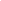 *                                                       List of Participating Faculty Members * للاستعمال الرسمي من قبل عمادة البحث العلميResearch Center TitleResearch Center TitleEnglishVision and Goals of the Center  Name College DepartmentSpecializationSpecialization 1Google Scholar page link:Google Scholar page link:2Google Scholar page link:Google Scholar page link:3Google Scholar page link:Google Scholar page link:4Google Scholar page link:Google Scholar page link:5Google Scholar page link:Google Scholar page link:6Google Scholar page link:Google Scholar page link:7Google Scholar page link:Google Scholar page link:Detailed PlanPreliminary planLocal/International Cooperation-        Work Plan (Time schedule)-        Work Plan (Time schedule)-        Work Plan (Time schedule)Annual Financial Planرقم الجلسةرقم الجلسةرقم الجلسةرقم التوصيةالتاريخالتوصيةالموافقة على إنشاء المركز البحثي رقم ( )الموافقة على إنشاء المركز البحثي رقم ( )الموافقة على إنشاء المركز البحثي رقم ( )الموافقة على إنشاء المركز البحثي رقم ( )التوصيةالرفضالسبب:السبب:السبب:اعتماد وكيل الجامعة للدراسات العليا والبحث العلمياعتماد وكيل الجامعة للدراسات العليا والبحث العلمياعتماد وكيل الجامعة للدراسات العليا والبحث العلمياعتماد وكيل الجامعة للدراسات العليا والبحث العلمياعتماد وكيل الجامعة للدراسات العليا والبحث العلميالاسمالاسمالاسمالتوقيعالتاريخ